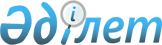 2021 жылға Сарыағаш ауданында салық салу объектісінің елдi мекенде орналасуын ескеретін аймаққа бөлу коэффициентiн бекіту туралы
					
			Мерзімі біткен
			
			
		
					Түркістан облысы Сарыағаш ауданы әкiмдiгiнiң 2020 жылғы 27 қарашадағы № 310 қаулысы. Түркістан облысының Әдiлет департаментiнде 2020 жылғы 27 қарашада № 5914 болып тiркелдi. Мерзімі өткендіктен қолданыс тоқтатылды
      ЗҚАИ-ның ескертпесі!
      Осы қаулы 01.01.2021 бастап қолданысқа енгізіледі.
      "Салық және бюджетке төленетін басқада міндетті төлемдер туралы (Салық Кодексі)" 2017 жылғы 25 желтоқсандағы Қазақстан Республикасы Кодексінің 529-бабының 6 тармағына және Қазақстан Республикасы Ақпарат және коммуникациялар министрінің 2018 жылғы 12 қарашадағы № 475 бұйрығымен бекітілген Аймаққа бөлу коэффициентін есептеу әдістемесіне сәйкес (Нормативтік құқықтық актілерді мемлекеттік тіркеу тізілімінде № 17847 тіркелген) Сарыағаш ауданының әкімдігі ҚАУЛЫ ЕТЕДІ:
      1. 2021 жылға Сарыағаш ауданында салық салу объектісінің елдi мекенде орналасуын ескеретін аймаққа бөлу коэффициенті осы қаулының қосымшасына сәйкес бекітілсін.
      2. "Сарыағаш ауданы әкімінің аппараты" мемлекеттік мекемесі Қазақстан Республикасының заңнамасында белгіленген тәртіпте:
      1) осы қаулының "Қазақстан Республикасы Әділет министрлігі Түркістан облысының Әділет департаменті" Республикалық мемлекеттік мекемесінде мемлекеттік тіркелуін;
      2) ресми жарияланғаннан кейін осы қаулының Сарыағаш ауданы әкімдігінің интернет-ресурсында орналастырылуын қамтамасыз етсін.
      3. Осы қаулының орындалуын бақылау аудан әкімінің орынбасары Б.Полатовқа жүктелсін.
      4. Осы қаулы 2021 жылдың 1 қаңтарынан бастап қолданысқа енгізіледі.
      "КЕЛІСІЛДІ"
      "Сарыағаш ауданы бойынша
      мемлекеттік кірістер басқармасы"
      мемлекеттік мекемесінің басшысы
       ______________ А.Айдосов
      "____" ________ 2020 жыл 2021 жылға Сарыағаш ауданында салык салу обьектісінің елді мекенде орналасуын ескеретін аймаққа бөлу коэффиценті
					© 2012. Қазақстан Республикасы Әділет министрлігінің «Қазақстан Республикасының Заңнама және құқықтық ақпарат институты» ШЖҚ РМК
				
      Сарыағаш ауданы

      әкімінің орынбасары

С. Таскулов
Сарыағаш ауданы әкімдігінің
"27" қарашадағы 2020 жылғы
№ 310 қаулысына
1-қосымша
№
Қала, кент, ауылдық округінің атауы
Елді мекеннің аталуы
Аймаққа бөлу коэффициенті 
1
Сарыағаш
Сарыағаш қаласы 
2,25
2
Ақжар
Ақжар
1,85
3
Әлімтау
Әлімтау
1,6
3
Әлімтау
Жайдаққұдық
1,3
3
Әлімтау
Көктал
1,3
3
Әлімтау
Тасқұдық
1,30
4
Дарбаза
50-разъезд
1,25
4
Дарбаза
51-разъезд
1,25
4
Дарбаза
Дарбаза
1,65
4
Дарбаза
Ердәуіт
1,3
4
Дарбаза
Құрықсай
1,45
4
Дарбаза
Сарысу
1,55
4
Дарбаза
Тасқұдык
1,55
5
Дербісек
Дербісек 
1,88
5
Дербісек
Атамекен
1,75
6
Жарты төбе
Бостандық
1,95
6
Жарты төбе
Достық
1,95
6
Жарты төбе
Құрама
1,95
6
Жарты төбе
Төңкеріс
1,95
6
Жарты төбе
Ынтымақ
1,95
7
Жемісті
Жемісті
1,80
7
Жемісті
Тың
1,80
8
Жібек жолы
Диханбаба
2,0
8
Жібек жолы
Жаңакұрылыс
2,0
8
Жібек жолы
Жаңатұрмыс
2,0
8
Жібек жолы
Жібек жолы
2,0
8
Жібек жолы
Зортөбе
2,0
8
Жібек жолы
Қарабау
2,0
8
Жібек жолы
Сарқырама
2,0
9
Жылға
49-разъезд
1,1
9
Жылға
Жылға
1,55
9
Жылға
Қарақалпақ
1,55
9
Жылға
Кызыласу
1,55
9
Жылға
Нұрауыл
1,55
9
Жылға
Шәйхана
1,55
9
Жылға
Шеңгелді
1,55
9
Жылға
Шымырбай
1,55
10
Кабланбек
Ақниет
1,9
10
Кабланбек
Жонарық
1,9
10
Кабланбек
Зах
1,9
10
Кабланбек
Кабланбек
1,93
10
Кабланбек
Қанағат 
1,9
10
Кабланбек
Тасқұлақ
1,9
10
Кабланбек
Тыңтөбе
1,9
10
Кабланбек
Чичерино
1,9
11
Көктерек
Көктерек
2,4
12
Құркелес
Ақниет
1,95
12
Құркелес
Алғабас
1,85
12
Құркелес
Ақ үй
1,75
12
Құркелес
Береке
1,8
12
Құркелес
Бесқұдық
1,1
12
Құркелес
Дархан
1,85
12
Құркелес
Енкес
1,85
12
Құркелес
Жаңаарық
1,85
12
Құркелес
Жаңаталап
1,85
12
Құркелес
Жылысу
1,85
12
Құркелес
Келес
1,85
12
Құркелес
Құлтума
1,85
12
Құркелес
Құркелес
1,95
12
Құркелес
Нұрлыжол
1,85
13
Қызылжар
Жаскешу
1,85
13
Қызылжар
Қызылжар
1,85
14
Тегісшіл
Мәдениет
1,7
14
Тегісшіл
Таскескен
1,7
14
Тегісшіл
Тегісшіл
1,7